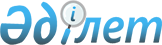 О переименовании улицы Петровского в улицу Геринга села Успенка Успенского сельского округаРешение акима Успенского сельского округа Успенского района Павлодарской области от 25 мая 2012 года N 7. Зарегистрировано Управлением юстиции Успенского района Павлодарской области 28 июня 2012 года N 12-12-135

      В соответствии с подпунктом 4) статьи 14 Закона Республики Казахстан от 8 декабря 1993 года "Об административно-территориальном устройстве Республики Казахстан", пунктом 2 статьи 35 Закона Республики Казахстан от 23 января 2001 года "О местном государственном управлении и самоуправлении в Республике Казахстан", с учетом мнения жителей улицы Петровского села Успенка Успенского сельского округа, принимаю РЕШЕНИЕ:



      1. Переименовать улицу Петровского в улицу Геринга села Успенка Успенского сельского округа.



      2. Контроль за выполнением настоящего решения оставляю за собой.



      3. Настоящее решение вводится в действие по истечении 10 календарных дней после дня его первого официального опубликования.      Аким округа                                С. Саламацкий
					© 2012. РГП на ПХВ «Институт законодательства и правовой информации Республики Казахстан» Министерства юстиции Республики Казахстан
				